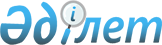 О внесении изменений в решение областного маслихата от 8 декабря 2016 года №6/65 "Об областном бюджете на 2017-2019 годы"Решение Мангистауского областного маслихата от 4 августа 2017 года № 11/136. Зарегистрировано Департаментом юстиции Мангистауской области 18 августа 2017 года № 3410
      Примечание РЦПИ.

      В тексте документа сохранена пунктуация и орфография оригинала.
      В соответствии с Бюджетным кодексом Республики Казахстан от 4 декабря 2008 года и Законом Республики Казахстан от 23 января 2001 года "О местном государственном управлении и самоуправлении в Республике Казахстан" областной маслихат РЕШИЛ:
      1. Внести в решение областного маслихата от 8 декабря 2016 года № 6/65 "Об областном бюджете на 2017-2019 годы" (зарегистрировано в Реестре государственной регистрации нормативных правовых актов за №3228 опубликовано в газете "Огни Мангистау" от 7 января 2017 года №2) следующие изменения: 
      пункт 1 указанного решения изложить в новой редакции следующего содержания:
      "1. Утвердить областной бюджет на 2017-2019 годы согласно приложению соответственно, в том числе на 2017 год, в следующих объемах:
      1) доходы – 107 552 372,8 тысяч тенге, в том числе по:
      налоговым поступлениям – 70 230 054,0 тысячи тенге;
      неналоговым поступлениям – 4 087 362,6 тысяч тенге;
      поступлениям от продажи основного капитала – 9 784,0 тысячи тенге;
      поступлениям трансфертов – 33 225 172,2 тысяч тенге;
      2) затраты – 106 581 191,9 тысяч тенге;
      3) чистое бюджетное кредитование – 3 640 282,0 тысячи тенге, в том числе:
      бюджетные кредиты – 4 526 526,0 тысяч тенге;
      погашение бюджетных кредитов – 886 244,0 тысячи тенге;
      4) сальдо по операциям с финансовыми активами – 688 319,0 тысяч тенге, в том числе: 
      приобретение финансовых активов – 688 319,0 тысяч тенге;
      поступления от продажи финансовых активов государства – 0 тенге;
      5) дефицит (профицит) бюджета – 3 357 420,1 тысяча тенге;
      6) финансирование дефицита (использование профицита) бюджета – 3 357 420,1 тысяча тенге.";
      пункт 2 изложить в новой редакции:
      "1) Индивидуальный подоходный налог с доходов, облагаемых у источника выплаты:
      Бейнеускому району – 33,1 процента;
      Каракиянскому району – 30 процентов;
      Мангистаускому району – 100 процентов;
      Тупкараганскому району – 67,3 процента;
      Мунайлинскому району – 100 процентов;
      городу Актау – 17,5 процента;
      городу Жанаозен – 45,1 процента.
      2) Индивидуальный подоходный налог с доходов, необлагаемых у источника выплаты:
      Бейнеускому району – 100 процентов;
      Каракиянскому району – 0 процентов;
      Мангистаускому району – 100 процентов;
      Тупкараганскому району – 100 процентов;
      Мунайлинскому району – 100 процентов;
      городу Актау – 100 процентов;
      городу Жанаозен – 100 процентов.
      3) Индивидуальный подоходный налог с доходов иностранных граждан, не облагаемых у источника выплаты:
      Бейнеускому району – 100 процентов;
      Каракиянскому району – 60,3 процента;
      Мангистаускому району – 96 процентов;
      Тупкараганскому району – 100 процентов;
      Мунайлинскому району – 61,8 процента;
      городу Актау – 100 процентов;
      городу Жанаозен – 100 процентов.
      4) Социальный налог:
      Бейнеускому району – 33 процента;
      Каракиянскому району – 30 процентов;
      Мангистаускому району – 100 процентов;
      Тупкараганскому району – 67,3 процента;
      Мунайлинскому району – 100 процентов;
      городу Актау – 17,5 процента;
      городу Жанаозен – 45,2 процентов.";
      пункт 13 изложить в новой редакции:
      "13. Утвердить резерв акимата области в сумме 47 883,4 тысяч тенге.".
      2. Настоящее решение вводится в действие с 1 января 2017 года.
      "СОГЛАСОВАНО"
      Исполняющий обязанности
      руководителя государственного
      учреждения "Управление экономики
      и бюджетного планирования
      Мангистауской области"
      Нургалиева Х.Х.
      "04" 08 2017 года Областной бюджет на 2017 год
      Примечание:
      расшифровка аббревиатуры:
      "СПИД" - синдром приобретенного иммунного дефицита.
					© 2012. РГП на ПХВ «Институт законодательства и правовой информации Республики Казахстан» Министерства юстиции Республики Казахстан
				
      Председатель сессии

К. Абдирахман

      Секретарь областного маслихата

Б. Жусупов
приложение к решению областного маслихатаот "4" августа 2017 года № 11/136
Категеория
Класс
Подкласс
Специфика
Наименование
Сумма, тысяч тенге
1
1
1
1
2
3
1. ДОХОДЫ
107 552 372,8
1
HАЛОГОВЫЕ ПОСТУПЛЕHИЯ
70 230 054,0
01
Подоходный налог 
35 471 152,0
2
Индивидуальный подоходный налог
35 471 152,0
03
Социальный налог
32 039 466,0
1
Социальный налог
32 039 466,0
05
Внутренние налоги на товары, работы и услуги
2 715 431,0
3
Поступления за использование природных и других ресурсов
2 715 410,0
4
Сборы за ведение предпринимательской и профессиональной деятельности
21,0
07
Прочие налоги
4 005,0
1
Прочие налоги
4 005,0
2
HЕHАЛОГОВЫЕ ПОСТУПЛЕHИЯ
4 087 362,6
01
Доходы от государственной собственности
72 928,7
1
Поступления части чистого дохода государственных предприятий
7 254,0
3
Дивиденды на государственные пакеты акций, находящиеся в государственной собственности
24 523,0
5
Доходы от аренды имущества, находящегося в государственной собственности
34 129,0
7
Вознаграждения по кредитам, выданным из государственного бюджета
7 022,7
02
Поступления от реализации товаров (работ, услуг) государственными учреждениями, финансируемыми из государственного бюджета
3,0
1
Поступления от реализации товаров (работ, услуг) государственными учреждениями, финансируемыми из государственного бюджета
3,0
04
Штрафы, пени, санкции, взыскания, налагаемые государственными учреждениями, финансируемыми из государственного бюджета, а также содержащимися и финансируемыми из бюджета (сметы расходов) Национального Банка Республики Казахстан
1 484 470,9
1
Штрафы, пени, санкции, взыскания, налагаемые государственными учреждениями, финансируемыми из государственного бюджета, а также содержащимися и финансируемыми из бюджета (сметы расходов) Национального Банка Республики Казахстан, за исключением поступлений от организаций нефтяного сектора 
1 484 470,9
06
Прочие неналоговые поступления
2 529 960,0
1
Прочие неналоговые поступления
2 529 960,0
3
ПОСТУПЛЕНИЯ ОТ ПРОДАЖИ ОСНОВНОГО КАПИТАЛА
9 784,0
01
Продажа государственного имущества, закрепленного за государственными учреждениями
9 784,0
1
Продажа государственного имущества, закрепленного за государственными учреждениями
9 784,0
4
ПОСТУПЛЕНИЯ ТРАНСФЕРТОВ
33 225 172,2
01
Трансферты из нижестоящих органов государственного управления
3 338 569,2
2
Трансферты из районных (городских) бюджетов
3 338 569,2
02
Трансферты из вышестоящих органов государственного управления
29 886 603,0
1
Трансферты из республиканского бюджета
29 886 603,0
Функциональная группа
Администратор
Программа
Подпрограмма 
Наименование
Сумма, тысяч тенге
1
1
1
1
2
3
2. ЗАТРАТЫ
106 581 191,9
01
Государственные услуги общего характера
3 113 964,0
110
Аппарат маслихата области
38 687,0
001
Услуги по обеспечению деятельности маслихата области
38 587,0
003
Капитальные расходы государственного органа
100,0
120
Аппарат акима области
2 028 501,0
001
Услуги по обеспечению деятельности акима области
1 690 291,0
007
Капитальные расходы подведомственных государственных учреждений и организаций
186 498,0
009
Обеспечение и проведение выборов акимов городов районного значения, сел, поселков, сельских округов
9 695,0
013
Обеспечение деятельности Ассамблеи народа Казахстана области
142 017,0
257
Управление финансов области
127 030,0
001
Услуги по реализации государственной политики в области исполнения местного бюджета и управления коммунальной собственностью
104 035,0
009
Приватизация, управление коммунальным имуществом, постприватизационная деятельность и регулирование споров, связанных с этим 
20 655,0
013
Капитальные расходы государственного органа 
2 340,0
028
Приобретение имущества в коммунальную собственность
258
Управление экономики и бюджетного планирования области
210 573,0
001
Услуги по реализации государственной политики в области формирования и развития экономической политики, системы государственного планирования 
160 278,0
005
Капитальные расходы государственного органа
500,0
061
Экспертиза и оценка документации по вопросам бюджетных инвестиций и государственно-частного партнерства, в том числе концессии
49 795,0
269
Управление по делам религий области
89 891,0
001
Услуги по реализации государственной политики в сфере религиозной деятельности на местном уровне
45 597,0
003
Капитальные расходы государственного органа
100,0
004
Капитальные расходы подведомственных государственных учреждений и организаций
676,0
005
Изучение и анализ религиозной ситуации в регионе
43 518,0
282
Ревизионная комиссия области
103 706,0
001
Услуги по обеспечению деятельности ревизионной комиссии области 
100 603,0
003
Капитальные расходы государственного органа
3 103,0
271
Управление строительства области
503 576,0
061
Развитие объектов государственных органов
503 576,0
718
Управление государственных закупок области
12 000,0
001
Услуги по реализации государственной политики в области государственных закупок на местном уровне
12 000,0
02
Оборона
412 098,0
120
Аппарат акима области
118 412,0
010
Мероприятия в рамках исполнения всеобщей воинской обязанности
8 785,0
011
Подготовка территориальной обороны и территориальная оборона областного масштаба
99 627,0
014
Предупреждение и ликвидация чрезвычайных ситуаций областного масштаба
10 000,0
271
Управление строительства области
6 486,0
002
Развитие объектов мобилизационной подготовки и чрезвычайных ситуаций
6 486,0
287
Территориальный орган, уполномоченных органов в области чрезвычайных ситуаций природного и техногенного характера, гражданской обороны, финансируемый из областного бюджета
287 200,0
002
Капитальные расходы территориального органа и подведомственных государственных учреждений
287 200,0
03
Общественный порядок, безопасность, правовая, судебная, уголовно-исполнительная деятельность
5 842 378,0
252
Исполнительный орган внутренних дел, финансируемый из областного бюджета
5 832 309,0
001
Услуги по реализации государственной политики в области обеспечения охраны общественного порядка и безопасности на территории области
4 446 391,0
003
Поощрение граждан, участвующих в охране общественного порядка
2 276,0
006
Капитальные расходы государственного органа
1 139 797,0
013
Услуги по размещению лиц, не имеющих определенного места жительства и документов
49 682,0
014
Организация содержания лиц, арестованных в административном порядке
59 342,0
015
Организация содержания служебных животных 
70 945,0
024
Проведение учений по действиям при угрозе и возникновении кризисной ситуации 
6 547,0
025
Обеспечение охраны общественного порядка во время проведения мероприятий международного значения
57 329,0
271
Управление строительства области
10 069,0
053
Строительство объектов общественного порядка и безопасности
10 069,0
04
Образование
20 038 493,0
253
Управление здравоохранения области
175 700,0
003
Повышение квалификации и переподготовка кадров
6 500,0
043
Подготовка специалистов в организациях технического и профессионального, послесреднего образования 
169 200,0
261
Управление образования области
8 353 657,0
001
Услуги по реализации государственной политики на местном уровне в области образования 
87 064,0
003
Общеобразовательное обучение по специальным образовательным учебным программам
1 062 144,0
005
Приобретение и доставка учебников, учебно-методических комплексов для областных государственных учреждений образования
34 289,0
006
Общеобразовательное обучение одаренных детей в специализированных организациях образования
569 933,0
007
Проведение школьных олимпиад, внешкольных мероприятий и конкурсов областного масштаба
250 408,0
011
Обследование психического здоровья детей и подростков и оказание психолого-медико-педагогической консультативной помощи населению
198 003,0
012
Реабилитация и социальная адаптация детей и подростков с проблемами в развитии
77 248,0
013
Капитальные расходы государственного органа
3 000,0
024
Подготовка специалистов в организациях технического и профессионального образования
4 495 747,0
029
Методическая работа
391 427,0
052
Повышение квалификации, подготовка и переподготовка кадров в рамках Программы развития продуктивной занятости и массового предпринимательства
234 310,0
056
Целевые текущие трансферты бюджетам районов (городов областного значения) на доплату учителям, прошедшим стажировку по языковым курсам и на доплату учителям за замещение на период обучения основного сотрудника
64 539,0
067
Капитальные расходы подведомственных государственных учреждений и организаций
295 372,0
113
Целевые текущие трансферты из местных бюджетов
590 173,0
285
Управление физической культуры и спорта области
932 777,0
006
Дополнительное образование для детей и юношества по спорту
932 777,0
271
Управление строительства области
10 576 359,0
037
Строительство и реконструкция объектов дошкольного воспитания и обучения 
127 510,0
079
Целевые трансферты на развитие бюджетам районов (городов областного значения) на строительство и реконструкцию объектов начального, основного среднего и общего среднего образования
99 837,0
086
Строительство и реконструкция объектов начального, основного среднего и общего среднего образования
10 349 012,0
05
Здравоохранение
12 303 753,8
253
Управление здравоохранения области
10 750 456,0
001
Услуги по реализации государственной политики на местном уровне в области здравоохранения
101 453,0
004
Оказание стационарной и стационарозамещающей медицинской помощи субъектами здравоохранения по направлению специалистов первичной медико-санитарной помощи и медицинских организаций, за исключением оказываемой за счет средств республиканского бюджета
55 193,0
005
Производство крови, ее компонентов и препаратов для местных организаций здравоохранения 
363 697,0
006
Услуги по охране материнства и детства
61 348,0
007
Пропаганда здорового образа жизни
154 452,0
008
Реализация мероприятий по профилактике и борьбе со СПИД в Республике Казахстан
236 405,0
009
Оказание медицинской помощи лицам, страдающим туберкулезом, инфекционными заболеваниями, психическими расстройствами и расстройствами поведения, в том числе связанные с употреблением психоактивных веществ
2 563 541,0
011
Оказание скорой медицинской помощи и санитарная авиация, за исключением оказываемой за счет средств республиканского бюджета
1 410 887,0
013
Проведение патологоанатомического вскрытия
31 234,0
014
Обеспечение лекарственными средствами и специализированными продуктами детского и лечебного питания отдельных категорий населения на амбулаторном уровне
1 181 519,0
016
Обеспечение граждан бесплатным или льготным проездом за пределы населенного пункта на лечение
41 484,0
018
Информационно-аналитические услуги в области здравоохранения
31 300,0
019
Обеспечение больных туберкулезом противотуберкулезными препаратами 
147 516,0
020
Обеспечение больных диабетом противодиабетическими препаратами
181 000,0
021
Обеспечение онкогематологических больных химиопрепаратами
128 003,0
022
Обеспечение лекарственными средствами больных с хронической почечной недостаточностью, аутоиммунными, орфанными заболеваниями, иммунодефицитными состояниями, а также больных после трансплантации органов
205 695,0
026
Обеспечение факторами свертывания крови больных гемофилией
333 628,0
027
Централизованный закуп и хранение вакцин и других медицинских иммунобиологических препаратов для проведения иммунопрофилактики населения
1 737 503,0
029
Областные базы спецмедснабжения
30 833,0
030
Капитальные расходы государственных органов здравоохранения 
407,0
033
Капитальные расходы медицинских организаций здравоохранения
1 631 706,0
036
Обеспечение тромболитическими препаратами больных с острым инфарктом миокарда
20 176,0
038
Проведение скрининговых исследований в рамках гарантированного объема бесплатной медицинской помощи
81 476,0
039
Оказание амбулаторно-поликлинических услуг и медицинских услуг субъектами сельского здравоохранения, за исключением оказываемой за счет средств республиканского бюджета, и оказание услуг Call-центрами
20 000,0
271
Управление строительства области
1 553 297,8
038
Строительство и реконструкция объектов здравоохранения 
1 553 297,8
06
Социальная помощь и социальное обеспечение
2 742 617,0
256
Управление координации занятости и социальных программ области
2 469 192,0
001
Услуги по реализации государственной политики на местном уровне в области обеспечения занятости и реализации социальных программ для населения
357 388,0
002
Предоставление специальных социальных услуг для престарелых и инвалидов в медико-социальных учреждениях (организациях) общего типа, в центрах оказания специальных социальных услуг, в центрах социального обслуживания
162 811,0
003
Социальная поддержка инвалидов
283 442,0
013
Предоставление специальных социальных услуг для инвалидов с психоневрологическими заболеваниями, в психоневрологических медико-социальных учреждениях (организациях), в центрах оказания специальных социальных услуг, в центрах социального обслуживания
276 354,0
014
Предоставление специальных социальных услуг для престарелых, инвалидов, в том числе детей-инвалидов, в реабилитационных центрах
71 786,0
015
Предоставление специальных социальных услуг для детей-инвалидов с психоневрологическими патологиями в детских психоневрологических медико-социальных учреждениях (организациях), в центрах оказания специальных социальных услуг, в центрах социального обслуживания
280 904,0
018
Размещение государственного социального заказа в неправительственных организациях
28 085,0
037
Целевые текущие трансферты бюджетам районов (городов областного значения) на реализацию мероприятий, направленных на развитие рынка труда, в рамках Программы развития продуктивной занятости и массового предпринимательства 
460 756,0
044
Реализация миграционных мероприятий на местном уровне
66 546,0
045
Целевые текущие трансферты бюджетам районов (городов областного значения) на реализацию Плана мероприятий по обеспечению прав и улучшению качества жизни инвалидов в Республике Казахстан на 2012 – 2018 годы
219 478,0
046
Реализация Плана мероприятий по обеспечению прав и улучшению качества жизни инвалидов в Республике Казахстан на 2012 – 2018 годы
12 479,0
047
Целевые текущие трансферты бюджетам районов (городов областного значения) на внедрение обусловленной денежной помощи по проекту Өрлеу
68 854,0
053
Услуги по замене и настройке речевых процессоров к кохлеарным имплантам
44 084,0
067
Капитальные расходы подведомственных государственных учреждений и организаций
136 225,0
261
Управление образования области
198 945,0
015
Социальное обеспечение сирот, детей, оставшихся без попечения родителей
146 111,0
037
Социальная реабилитация
52 834,0
263
Управление внутренней политики области
25 033,0
077
Реализация Плана мероприятий по обеспечению прав и улучшению качества жизни инвалидов в Республике Казахстан на 2012 – 2018 годы
25 033,0
268
Управление пассажирского транспорта и автомобильных дорог области
2 267,0
045
Целевые текущие трансферты бюджетам районов (городов областного значения) на реализацию Плана мероприятий по обеспечению прав и улучшению качества жизни инвалидов в Республике Казахстан на 2012 – 2018 годы
2 267,0
297
Управление труда области
47 180,0
001
Услуги по реализации государственной политики в области регулирования трудовых отношений на местном уровне
47 180,0
07
Жилищно-коммунальное хозяйство
9 428 721,1
271
Управление строительства области
3 058 532,1
014
Целевые трансферты на развитие бюджетам районов (городов областного значения) на проектирование и (или) строительство, реконструкцию жилья коммунального жилищного фонда
1 698 923,0
027
Целевые трансферты на развитие бюджетам районов (городов областного значения) на проектирование, развитие и (или) обустройство инженерно-коммуникационной инфраструктуры 
1 219 142,1
030
Развитие коммунального хозяйства
140 467,0
279
Управление энергетики и жилищно-коммунального хозяйства области
6 370 189,0
001
Услуги по реализации государственной политики на местном уровне в области энергетики и жилищно-коммунального хозяйства 
76 757,0
008
Целевые трансферты на развитие бюджетам районов (городов областного значения) на проектирование, развитие и (или) обустройство инженерно-коммуникационной инфраструктуры 
3 330 448,0
030
Целевые трансферты на развитие бюджетам районов (городов областного значения) на развитие системы водоснабжения и водоотведения в сельских населенных пунктах
2 119 617,0
032
Субсидирование стоимости услуг по подаче питьевой воды из особо важных групповых и локальных систем водоснабжения, являющихся безальтернативными источниками питьевого водоснабжения 
634 151,0
045
Ремонт и благоустройство объектов городов и сельских населенных пунктов в рамках Программы развития продуктивной занятости и массового предпринимательства
5 809,0
067
Капитальные расходы подведомственных государственных учреждений и организаций
186 407,0
113
Целевые текущие трансферты из местных бюджетов
17 000,0
08
Культура, спорт, туризм и информационное пространство
5 324 297,0
262
Управление культуры области
1 332 328,0
001
Услуги по реализации государственной политики на местном уровне в области культуры 
46 524,0
003
Поддержка культурно-досуговой работы
252 510,0
005
Обеспечение сохранности историко-культурного наследия и доступа к ним
316 564,0
007
Поддержка театрального и музыкального искусства
508 108,0
008
Обеспечение функционирования областных библиотек
75 876,0
011
Капитальные расходы государственного органа
519,0
032
Капитальные расходы подведомственных государственных учреждений и организаций
132 227,0
263
Управление внутренней политики области
662 038,0
001
Услуги по реализации государственной, внутренней политики на местном уровне 
107 894,0
007
Услуги по проведению государственной информационной политики 
552 069,0
032
Капитальные расходы подведомственных государственных учреждений и организаций
2 075,0
283
Управление по вопросам молодежной политики области
182 241,0
001
Услуги по реализации молодежной политики на местном уровне
56 134,0
003
Капитальные расходы государственного органа
105,0
005
Реализация мероприятий в сфере молодежной политики
126 002,0
284
Управление туризма области
126 016,0
001
Услуги по реализации государственной политики на местном уровне в сфере туризма
43 504,0
004
Регулирование туристической деятельности
82 512,0
285
Управление физической культуры и спорта области
2 493 029,0
001
Услуги по реализации государственной политики на местном уровне в сфере физической культуры и спорта
43 576,0
002
Проведение спортивных соревнований на областном уровне
40 180,0
003
Подготовка и участие членов областных сборных команд по различным видам спорта на республиканских и международных спортивных соревнованиях
2 368 673,0
032
Капитальные расходы подведомственных государственных учреждений и организаций
40 600,0
271
Управление строительства области
246 786,0
016
Развитие объектов культуры
245 876,0
017
Развитие объектов спорта 
910,0
734
Управление по развитию языков, архивов и документации области
281 859,0
001
Услуги по реализации государственной политики на местном уровне в области развития языков, по управлению архивным делом
38 377,0
002
Развитие государственного языка и других языков народа Казахстана
43 155,0
003
Обеспечение сохранности архивного фонда
145 295,0
005
Капитальные расходы государственного органа
300,0
032
Капитальные расходы подведомственных государственных учреждений и организаций
54 732,0
09
Топливно-энергетический комплекс и недропользование
10 346,0
279
Управление энергетики и жилищно-коммунального хозяйства области
10 346,0
007
Развитие теплоэнергетической системы
10 346,0
10
Сельское, водное, лесное, рыбное хозяйство, особо охраняемые природные территории, охрана окружающей среды и животного мира, земельные отношения
2 140 765,0
251
Управление земельных отношений области
108 077,0
001
Услуги по реализации государственной политики в области регулирования земельных отношений на территории области
36 824,0
003
Регулирование земельных отношений 
71 153,0
010
Капитальные расходы государственного органа
100,0
254
Управление природных ресурсов и регулирования природопользования области
811 223,0
001
Услуги по реализации государственной политики в сфере охраны окружающей среды на местном уровне
41 270,0
005
Охрана, защита, воспроизводство лесов и лесоразведение
103 052,0
006
Охрана животного мира
206 601,0
008
Мероприятия по охране окружающей среды
450 168,0
013
Капитальные расходы государственного органа
3 392,0
032
Капитальные расходы подведомственных государственных учреждений и организаций
6 740,0
255
Управление сельского хозяйства области
834 768,0
001
Услуги по реализации государственной политики на местном уровне в сфере сельского хозяйства
70 752,0
014
Субсидирование стоимости услуг по доставке воды сельскохозяйственным товаропроизводителям
15 000,0
019
Услуги по распространению и внедрению инновационного опыта
20 000,0
047
Субсидирование стоимости удобрений (за исключением органических)
27 000,0
048
Возделывание сельскохозяйственных культур в защищенном грунте
56 800,0
050
Возмещение части расходов, понесенных субъектом агропромышленного комплекса, при инвестиционных вложениях
260 240,0
053
Субсидирование развития племенного животноводства, повышение продуктивности и качества продукции животноводства
40 300,0
054
Субсидирование заготовительным организациям в сфере агропромышленного комплекса суммы налога на добавленную стоимость, уплаченного в бюджет, в пределах исчисленного налога на добавленную стоимость
9 600,0
055
Субсидирование процентной ставки по кредитным и лизинговым обязательствам в рамках направления по финансовому оздоровлению субъектов агропромышленного комплекса
274 632,0
056
Субсидирование ставок вознаграждения при кредитовании, а также лизинге на приобретение сельскохозяйственных животных, техники и технологического оборудования
3 350,0
060
Частичное гарантирование по микрокредитам в рамках Программы развития продуктивной занятости и массового предпринимательства
49 771,0
061
Субсидирование операционных затрат микрофинансовых организаций в рамках Программы развития продуктивной занятости и массового предпринимательства
7 323,0
271
Управление строительства области
311 562,0
022
Развитие объектов охраны окружающей среды
311 562,0
279
Управление энергетики и жилищно-коммунального хозяйства области
5 247,0
027
Развитие объектов охраны окружающей среды
5 247,0
719
Управление ветеринарии области
34 823,0
001
Услуги по реализации государственной политики на местном уровне в сфере ветеринарии
33 472,0
003
Капитальные расходы государственного органа
105,0
028
Услуги по транспортировке ветеринарных препаратов до пункта временного хранения
1 246,0
725
Управление по контролю за использованием и охраной земель области
35 065,0
001
Услуги по реализации государственной политики на местном уровне в сфере контроля за использованием и охраной земель
33 013,0
003
Капитальные расходы государственного органа
2 052,0
11
Промышленность, архитектурная, градостроительная и строительная деятельность
171 188,0
271
Управление строительства области
62 833,0
001
Услуги по реализации государственной политики на местном уровне в области строительства
62 833,0
272
Управление архитектуры и градостроительства области
70 054,0
001
Услуги по реализации государственной политики в области архитектуры и градостроительства на местном уровне
30 054,0
002
Разработка комплексных схем градостроительного развития и генеральных планов населенных пунктов
40 000,0
724
Управление государственного архитектурно-строительного контроля области
38 301,0
001
Услуги по реализации государственной политики на местном уровне в сфере государственного архитектурно-строительного контроля
37 501,0
003
Капитальные расходы государственного органа
800,0
12
Транспорт и коммуникации
4 549 468,0
268
Управление пассажирского транспорта и автомобильных дорог области
4 549 468,0
001
Услуги по реализации государственной политики на местном уровне в области транспорта и коммуникаций 
43 682,0
002
Развитие транспортной инфраструктуры
1 287 183,0
003
Обеспечение функционирования автомобильных дорог
322 948,0
005
Субсидирование пассажирских перевозок по социально значимым межрайонным (междугородним) сообщениям
511 511,0
007
Целевые трансферты на развитие бюджетам районов (городов областного значения) на развитие транспортной инфраструктуры
1 123 555,0
025
Капитальный и средний ремонт автомобильных дорог областного значения и улиц населенных пунктов
1 260 589,0
13
Прочие
2 554 851,4
257
Управление финансов области
47 883,4
012
Резерв местного исполнительного органа области 
47 883,4
258
Управление экономики и бюджетного планирования области
233 467,0
003
Разработка или корректировка, а также проведение необходимых экспертиз технико-экономических обоснований местных бюджетных инвестиционных проектов и конкурсных документаций проектов государственно-частного партнерства, концессионных проектов, консультативное сопровождение проектов государственно-частного партнерства и концессионных проектов
233 467,0
271
Управление строительства области
818 200,0
040
Развитие инфраструктуры специальных экономических зон, индустриальных зон, индустриальных парков
818 200,0
278
Управление предпринимательства и торговли области
1 129 377,0
001
Услуги по реализации государственной политики на местном уровне в области развития предпринимательства и торговли
37 512,0
003
Капитальные расходы государственного органа
100,0
006
Субсидирование процентной ставки по кредитам в рамках Единой программы поддержки и развития бизнеса "Дорожная карта бизнеса 2020"
955 765,0
007
Частичное гарантирование кредитов малому и среднему бизнесу в рамках Единой программы поддержки и развития бизнеса "Дорожная карта бизнеса 2020"
100 000,0
027
Частичное гарантирование по микрокредитам в рамках Программы
развития продуктивной занятости и массового предпринимательства
36 000,0
280
Управление индустриально-инновационного развития области
325 924,0
001
Услуги по реализации государственной политики на местном уровне в области развития индустриально-инновационной деятельности
189 824,0
003
Капитальные расходы государственного органа
100,0
005
Реализация мероприятий в рамках государственной поддержки индустриально-инновационной деятельности
136 000,0
14
Обслуживание долга
6 516,8
257
Управление финансов области
6 516,8
004
Обслуживание долга местных исполнительных органов 
4 938,6
016
Обслуживание долга местных исполнительных органов по выплате вознаграждений и иных платежей по займам из республиканского бюджета
1 578,2
15
Трансферты
37 941 734,8
257
Управление финансов области
37 941 734,8
006
Бюджетные изъятия
28 977 170,0
007
Субвенции
8 568 886,0
011
Возврат неиспользованных (недоиспользованных) целевых трансфертов
225 205,4
053
Возврат сумм неиспользованных (недоиспользованных) целевых трансфертов, выделенных из республиканского бюджета за счет целевого трансферта из Национального фонда Республики Казахстан
170 473,4
Функциональная группа
Администратор
Программа
Подпрограмма 
Наименование
Сумма, тысяч тенге
1
1
1
1
2
3
3. ЧИСТОЕ БЮДЖЕТНОЕ КРЕДИТОВАНИЕ
3 640 282,0
БЮДЖЕТНЫЕ КРЕДИТЫ
4 526 526,0
07
Жилищно-коммунальное хозяйство
3 138 285,0
271
Управление строительства области
1 336 788,0
009
Кредитование бюджетов районов (городов областного значения) на проектирование и (или) строительство жилья
1 336 788,0
279
Управление энергетики и жилищно-коммунального хозяйства области
1 801 497,0
046
Кредитование бюджетов районов (городов областного значения) на реконструкцию и строительство систем тепло-, водоснабжения и водоотведения
1 450 039,0
048
Кредитование на реконструкцию и строительство систем тепло-, водоснабжения и водоотведения
351 458,0
10
Сельское, водное, лесное, рыбное хозяйство, особо охраняемые природные территории, охрана окружающей среды и животного мира, земельные отношения
1 137 682,0
255
Управление сельского хозяйства области
474 000,0
037
Предоставление бюджетных кредитов для содействия развитию предпринимательства в рамках Программы развития продуктивной занятости и массового предпринимательства
474 000,0
258
Управление экономики и бюджетного планирования области
663 682,0
007
Бюджетные кредиты местным исполнительным органам для реализации мер социальной поддержки специалистов
663 682,0
13
Прочие
250 559,0
278
Управление предпринимательства и торговли области
250 559,0
013
Предоставление бюджетных кредитов для содействия развитию предпринимательства в рамках Программы развития продуктивной занятости и массового предпринимательства
210 000,0
069
Кредитование на содействие развитию предпринимательства в областных центрах и моногородах
40 559,0
Категеория
Класс
Подкласс
Специфика
Наименование
Сумма, тысяч тенге
1
1
1
1
2
3
5
ПОГАШЕНИЕ БЮДЖЕТНЫХ КРЕДИТОВ
886 244,0
01
Погашение бюджетных кредитов
886 244,0
1
Погашение бюджетных кредитов, выданных из государственного бюджета
886 244,0
Функциональная группа
Администратор
Программа
Подпрограмма
Наименование
Сумма, тысяч тенге
1
1
1
1
2
3
4. САЛЬДО ПО ОПЕРАЦИЯМ С ФИНАНСОВЫМИ АКТИВАМИ
688 319,0
Приобретение финансовых активов
688 319,0
13
Прочие
688 319,0
271
Управление строительства области
684 511,0
065
Формирование или увеличение уставного капитала юридических лиц
684 511,0
279
Управление энергетики и жилищно-коммунального хозяйства области
3 808,0
065
Формирование или увеличение уставного капитала юридических лиц
3 808,0
Категеория
Класс
Подкласс
Специфика
Наименование
Сумма, тысяч тенге
1
1
1
1
2
3
6
Поступления от продажи финансовых активов государства
0,0
01
Поступления от продажи финансовых активов государства 
0,0
1
Поступления от продажи финансовых активов внутри страны
0,0
Категеория
Класс
Подкласс
Специфика
Наименование
Сумма, тысяч тенге
1
1
1
1
2
3
5. ДЕФИЦИТ (ПРОФИЦИТ) БЮДЖЕТА
-3 357 420,1
6. ФИНАНСИРОВАНИЕ ДЕФИЦИТА (ИСПОЛЬЗОВАНИЕ ПРОФИЦИТА) БЮДЖЕТА
3 357 420,1
7
Поступление займов
3 965 068,0
01
Внутренние государственные займы
3 965 068,0
1
Государственные эмиссионные ценные бумаги
1 336 788,0
2
Договоры займа
2 628 280,0
Функциональная группа
Администратор
Программа
Подпрограмма
Наименование
Сумма, тысяч тенге
1
1
1
1
2
3
16
Погашение займов
866 244,0
257
Управление финансов области
866 244,0
015
Погашение долга местного исполнительного органа перед вышестоящим бюджетом
866 244,0
8
Используемые остатки бюджетных средств
258 596,1
01
Остатки бюджетных средств
258 596,1
1
Свободные остатки бюджетных средств
258 596,1